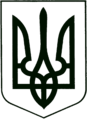    САХНОВЩИНСЬКА СЕЛИЩНА РАДА                            КРАСНОГРАДСЬКОГО РАЙОНУ ХАРКІВСЬКОЇ ОБЛАСТІВІДДІЛ ОСВІТИ, КУЛЬТУРИ, МОЛОДІ ТА СПОТУНАКАЗ04.01.2022    			       Сахновщина				                  №  4 Про  затвердження графікащорічних відпусток працівниківвідділу освіти, культури, молоді та спорту на 2022 рікЗ метою додержання державних гарантій та відносин, пов’язаних з наданням  щорічних відпусток, на виконання статті 10 Закону України «Про відпустки», забезпечення інтересів виробництва, урахування особистих інтересів працівників та можливості їх відпочинку, н а к а з у ю:1. Затвердити графік щорічних відпусток працівників, що входять в систему відділу освіти, культури, молоді та спорту на 2022 рік, (додається), погоджений з профспілковим комітетом відділу освіти, культури, молоді та спорту (протокол від 04.01.2022 № 26).2. Спеціалісту відділу освіти, культури, молоді та спорту Наталі КУЩОВІЙ:2.1. Письмово узгоджувати з працівниками конкретний період надання щорічних відпусток у межах, установлених графіком, повідомляти працівників про дату початку відпустки не пізніш як за два тижні до  початку відпустки.2.2. Вести облік відпусток, наданих працівникам протягом 2022 року.3. Контроль за виконанням наказу залишаю за собою.Начальник відділу освіти, культури, молоді та спорту                                               Григорій ПЕРКІН